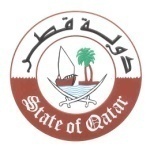 كلمة وفد دولة قطر الفريق العامل المعني بالاستعراض الدوري الشامل الدورة (28 )باكستان يلقيها سعادة المندوب الدائم علي خلفان المنصوريجنيف ، 13 نوفمبر 2017مالسيد الرئيس ، يرحب وفد بلادي بسعادة السيد خواجه محمد آصف والوفد المرافق له، ونشكرهم على عرضهم القيم، واتقدم بالتهنئة الى باكستان على فوزها بعضوية مجلس حقوق الانسان، الأمر الذي يعكس ثقة المجتمع الدولي ويعزز  من التزامها في هذا المجال. السيد الرئيس ، يثمن وفد بلادي الجهود والتدابير التشريعية والتنفيذية التي اتخذتها حكومة باكستان لضمان حماية وتعزيز حقوق الانسان والحريات الأساسية والارتقاء بهما، وترسيخ الديمقراطية في البلاد. وفي هذا الصدد نرحب ببدء أعمال اللجنة الوطنية لحقوق الانسان وتوفير كافة المستلزمات لتمكينها من أداء مهامها على أكمل وجه، كما نرحب بإطلاق خطة العمل الوطنية بشأن حقوق الانسان ، واعتماد خطة التنمية الوطنية 2030.  ونتقدم بالتوصيتين التاليتين: مواصلة الجهود من اجل زيادة نسبة محو الأمية عند النساء.الاستمرار في انتهاج السياسات والتدابير الرامية لتعزيز الحوار والتسامح بين الأديان. وشكرا السيد الرئيس.Pakistan may further its efforts to increase women literacy.Continue policy and measures aimed at promoting interfaith dialogue and tolerance.